AB: WürfelspringenVersucht vom Kasten aus entsprechend der Augenzahl die erwürfelten Bewegungsaufgaben auszuführen. Springt zuerst alleine nacheinander, dann zu zweit und dann mit allen vier Mitgliedern der Gruppe synchron. Wenn nötig sucht euch bitte anfangs einen Partner zur Handfassung, damit es sicher ist.AugenBewegungsaufgabe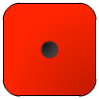 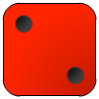 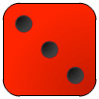 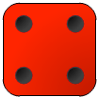 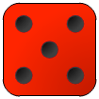 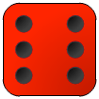 